NOTICE OF MEETINGPARKS AND RECREATION BOARDAGENDAMonday, March 20, 2023Notice is hereby given that a meeting of the Town of Laguna Vista Parks & Recreation Board will be held on Monday, March 20, 2023, at 5:30 p.m., in the Town of Laguna Vista City Hall at 122 Fernandez Street, Laguna Vista, Texas at which time the following items will be discussed.  A.	Call to orderB.	Roll CallC.	OPEN FORUM at this time, the audience is allowed 3 minutes per person to address the Board on any topic.  There is no discussion or formal action taken during this agenda item.  A Speaker Request Form must be presented to the City Secretary prior to the meeting.  
D.	NEW BUSINESS – Discussion, consideration, and possible action on any of the following items:MINUTES – Consideration and possible action to approve the minutes from the Parks & Recreation Board meeting of January 16, 2023.WALKING TRAIL – Consideration and possible action to establish volunteer maintenance plan and schedule in partnership with Rio Grande Master Naturalist program (City Manager)E.	ADJOURNMENT

C E R T I F I C A T I O NI do hereby certify that the    	March 20, 2023,	           notice of meeting of the Parks and Recreation Board of the Town of Laguna Vista, Texas is true and correct and that I posted said notice on the bulletin board, a place convenient and readily accessible to the public on or before   March 17, 2023._______________________________Crystal Chapa, City Secretary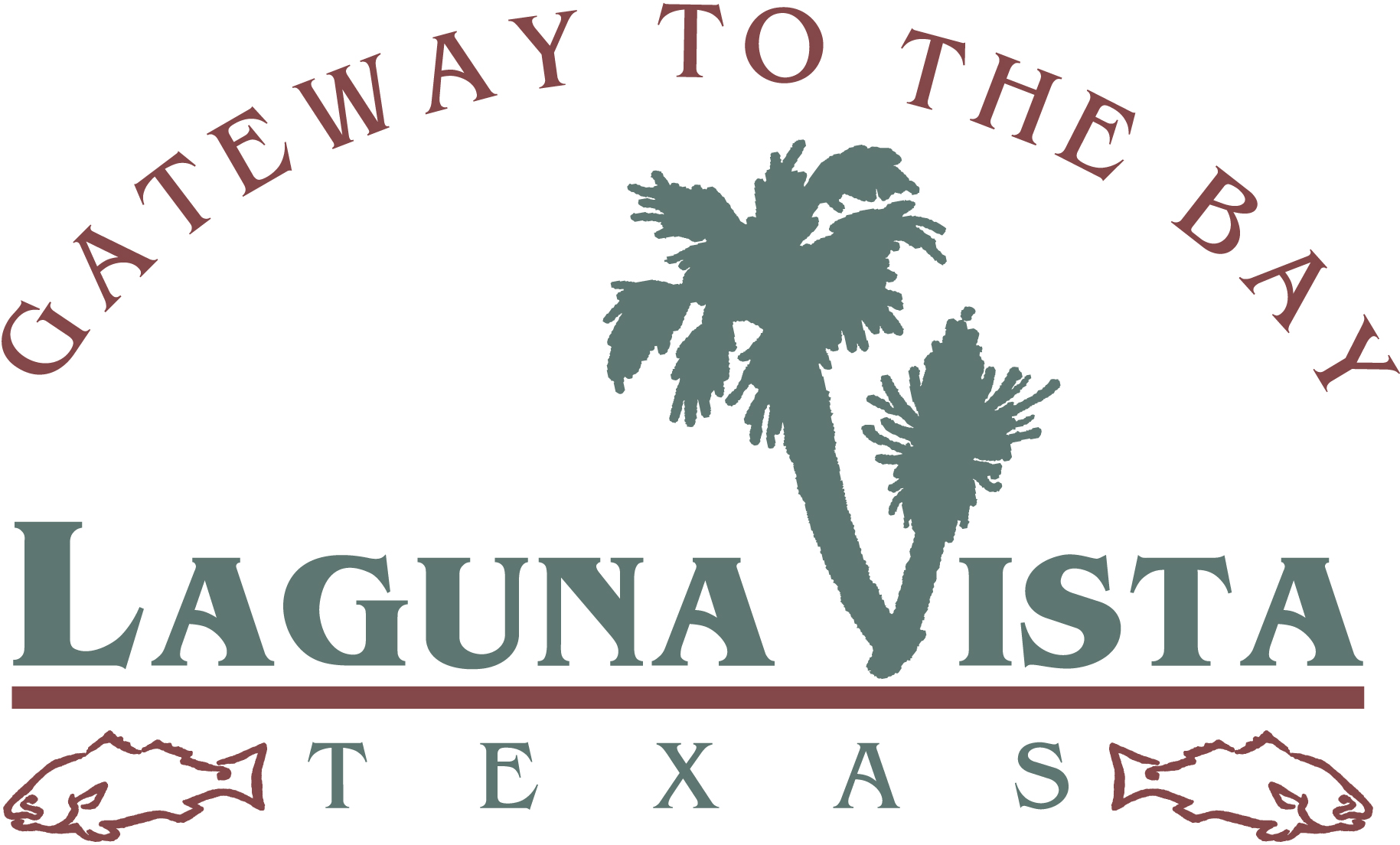 